4-H in Bastrop CountyCounty Extension Office Location & Mailing Address:Office Location:  901 Pecan Street, PO Box 650, Bastrop, TX 78602  Email:  bastrop-tx@tamu.edu ~  Phone:  (512) 581-7186  ~  Fax: (512) 581-718711-30-18IF YOU HAVE ANY QUESTIONS ABOUT ANY OF THESE ACTIVITIES PLEASE DON’T HESITATE TO CALL THE CEO (County Extension Office)Rachel W. Bauer			April F. Kuck			Hillary LongCEA-AG-NR			CEA-4-H & Youth			CEA-FCSDO NOT FORGET THAT YOU MUST ATTEND 4-H MEETINGS IN ORDER TO SHOW IN BASTROP COUNTY.  MAKE SURE YOU ARE SIGNING IN AT EACH MEETING.  IF YOU HAVE A SCHOOL EVENT YOU MUST HAVE A LETTER FROM THE TEACHER OR COACH TO GET AN EXCUSED ABSENCE. Mark your calendar:::: County 4-H Christmas Tree Decorating and Refreshments 5 p.m. on Tuesday Dec. 4 on Courthouse Lawn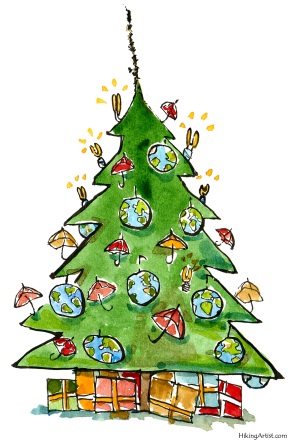 COUNTY COUNCIL MEETING ON TUESDAY DEC. 4 AT GRADY TUCK BUILDING.  ALL DELEGATES AND Officers are required to attend!12/1-Bastrop Area Livestock Show Hog, Lamb and Goat Validation 8-10 a.m., 10 a.m. Showmanship Clinics & Practice Show, Bastrop Show Barn12/4- County Courthouse Christmas Tree Decorating, 5 p.m.; 4-H Council Meeting, 6 p.m.12/7- District Roundup Food Show, Entomology Contest and Food Challenge, Kerrville12/8- District Roundup Beef, Horse and Nutrition Quiz Bowl Contests, Educational Presentations & Public Speaking , Kerrville12/14- Pecan Auxiliary Bake Show and Sale, 8 a.m., First National Bank of Bastrop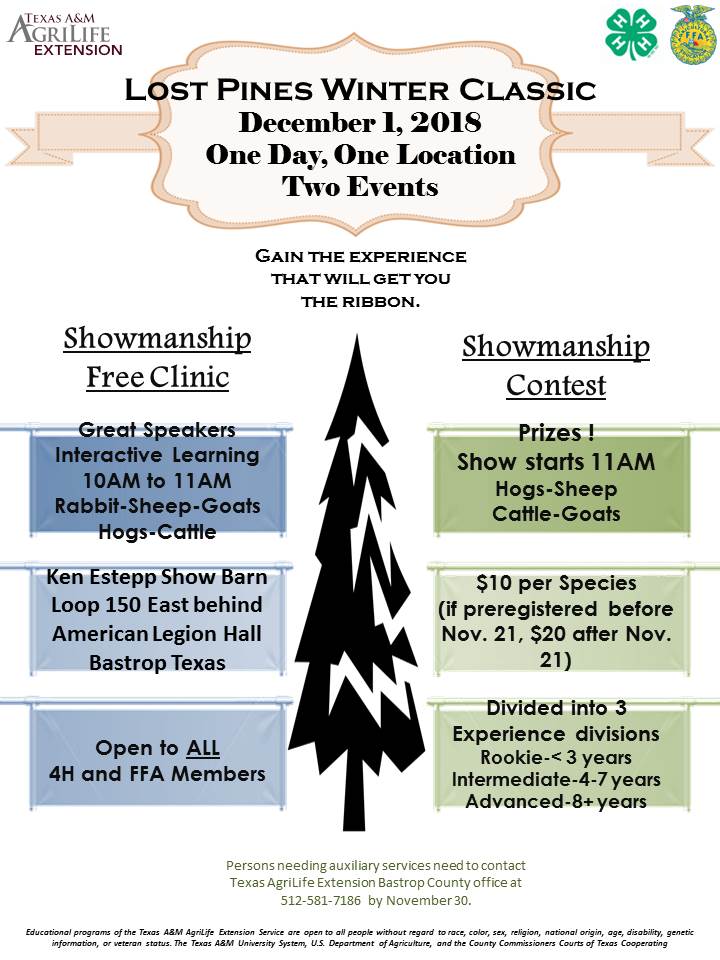 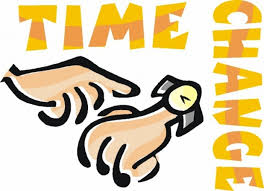 The members of Texas A&M AgriLife will provide equal opportunities in programs and activities, education, and employment to all persons regardless of race, color, sex, religion, national origin, age, disability, genetic information, veteran status, sexual orientation or gender identity and will strive to achieve full and equal employment opportunity throughout Texas A&M AgriLife. 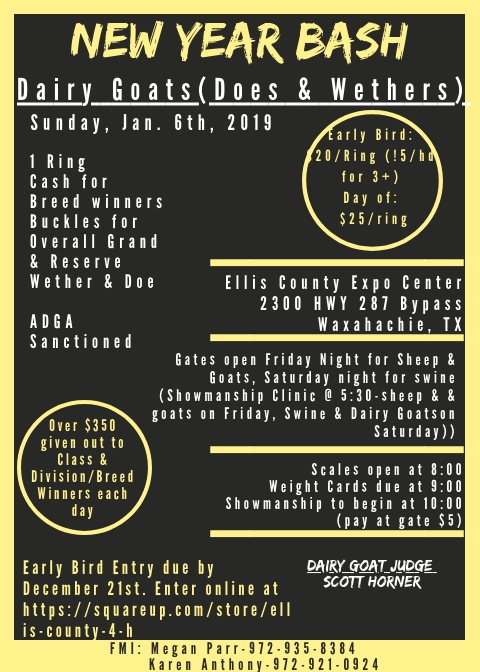 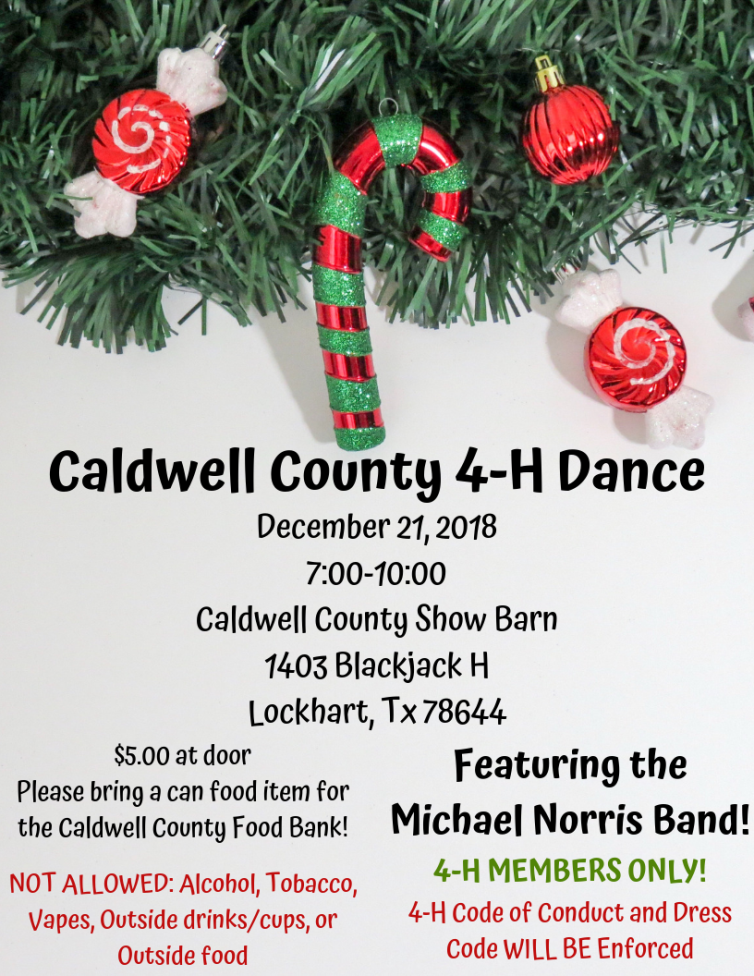 Mark your calendar:::: County 4-H Christmas Tree Decorating and Refreshments 5 p.m. on Tuesday Dec. 4 on Courthouse Lawn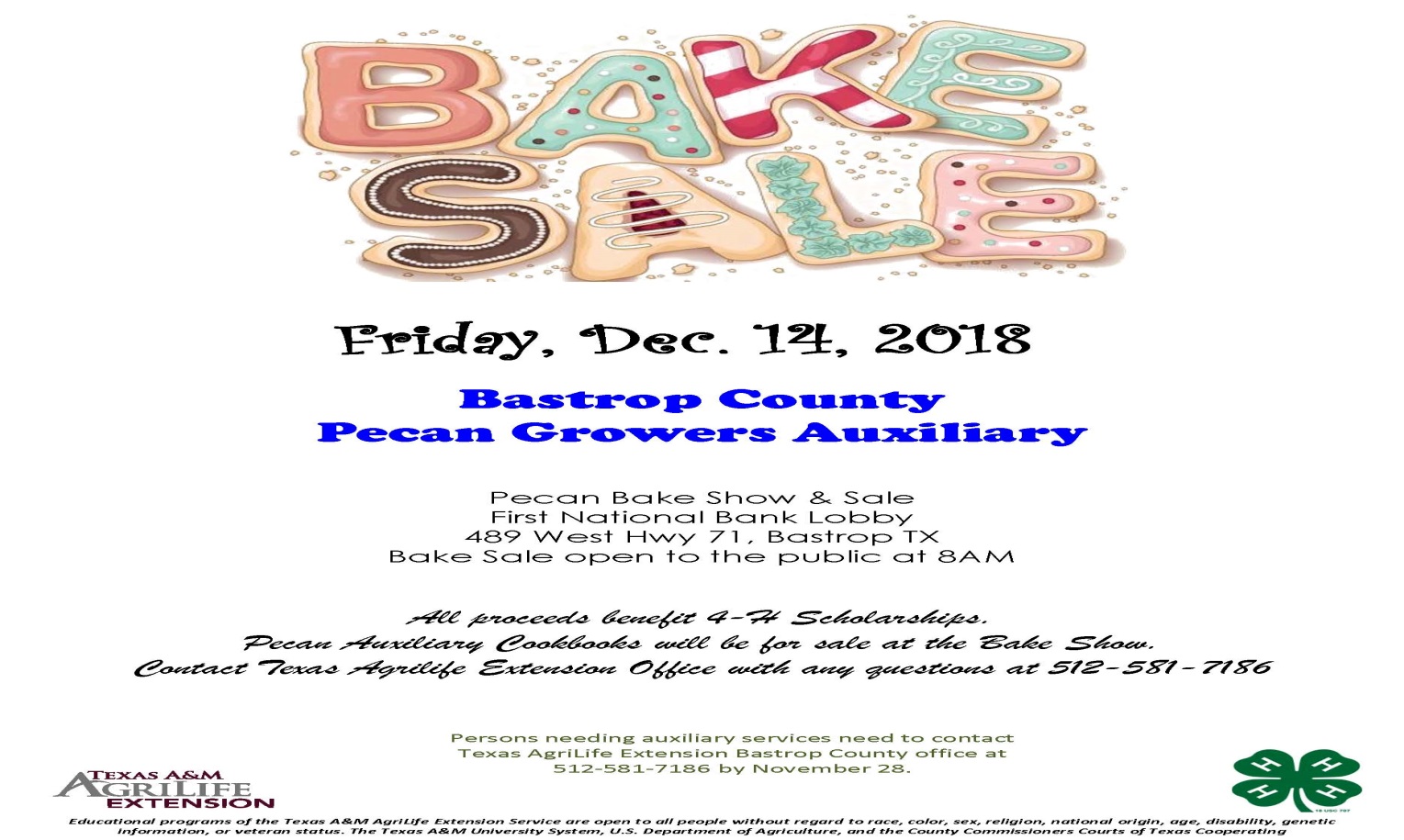 2018 Bastrop County Pecan Bake Show RulesFriday, December 14, 2018-First National Bank Civic Room, BastropAny adult or youth from Bastrop County may enter.Sponsor: Bastrop County Pecan Growers AuxiliaryJudged Divisions:Junior - 3rd Grade through age 13Senior  - age 14 through high school-AdultClover Kids - Kindergarten through 2nd grade - Ribbon Award for EntryCLASSES OF ENTRY:  Must contain at least ½ cup of pecans.  Make sure pecans are clean, no hulls.  Recipe must accompany entry on 8 ½” x 11” paper, with name and year on back of sheet, for all entries.	A. Cookies - 14 or more displayed on a paper plate	1. Ice Box and Cut-out		3. Brownie or Bar Type	2. Drop	4. No-Bake	5. Cookie pizza - around 12"	B. Pastries	1. Traditional Pecan Pies   3. Cobblers 2. Other Pies using pecans	4. Tarts (7 tarts 	C. Cakes 	1. Fruit		3. Loaf/Bundt	2. Layer  4. Sheet Cake5. Other cakes using pecans	D. Breads	1. Yeast	3. Coffee Cake – Yeast  2. Quick			4. Coffee Cake - Other	E. Candies - 14 or more pieces on a paperplate.  At least ½ pound	F. Sugared, Salted or Other Pecans - One cup displayed on a paper plate.	G. Miscellaneous Foods - Salad, Vegetable, Meat, Cheese, etc. that do not require	     refrigeration.	H. Novelty Table - Craft items made with pecans.Any adult or youth from Bastrop County may enter.  Entries must be brought to the First National Bank Conference Room, Second Floor, 489 West Hwy 71, Bastrop, between 7:30 A.M. and 8:30 A.M. on Friday, December 14, 2018, the date of the show.  Pecan baked products must have been prepared by the person exhibiting them.  Mixes may be used.  Be sure to use disposable container.  You will not get your plate back.  Cover all entries with plastic wrap.Ribbons will be awarded to each judged entry on the basis of merit.  Grand and Reserve Champion in Junior, Senior, and Adult Division will receive an award.NOTE: ALL ENTRIES WILL BE FOR SALE.  PROCEEDS GO TO THE 4-H SCHOLARSHIP.  PECAN AUXILIARY COOKBOOKS WILL BE FOR SALE AT THE PECAN BAKE SHOW.Capital Farm Credit, La Grange credit office, is offering one $1,000 scholarship to a 2019 high school graduate from a Bastrop, Fayette or Lee County high school. Call office to get the scholarship application and eligibility requirements. The deadline for this scholarship is February 23, 2019.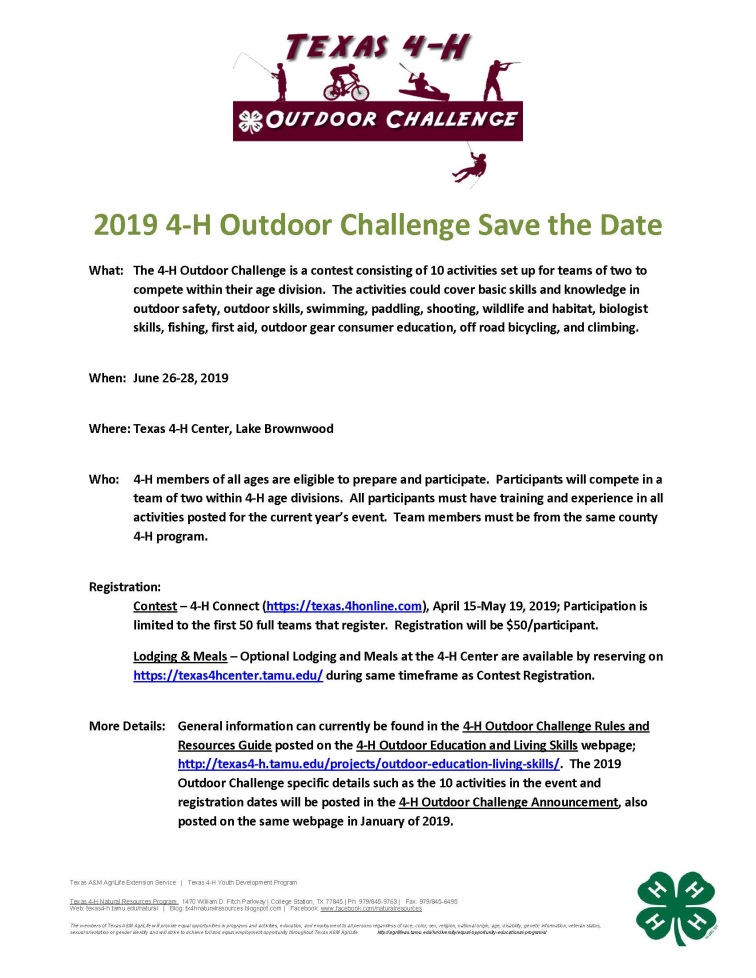 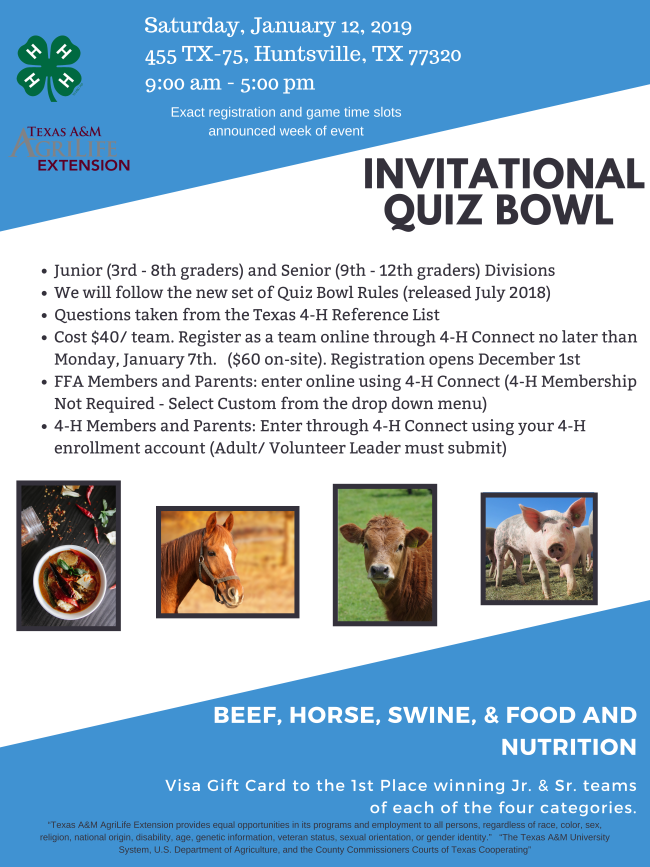 